Jogo da catapulta de sacolaObjetivo: Coordenação motora, habilidade.Materiais: 1 sacola plástica, 1 bolinha de papel e 1 pote.Construção:O aluno deve encher a sacola plástica, não encher toda, que ela fique um pouco murcha.Jogo:O aluno deve colocar a sacola no chão e colocar a bolinha de papel em cima, mais perto do fim da sacola e posicionar o pote na frente da sacola. Após deverá aperta a sacola fazendo com que a bolinha salte dentro do pote. Esse é o objetivo do jogo, fazer a bolinha cair dentro do pote usando a catapulta de sacola. Se for ficando fácil pode colocar o pote cada vez mais distante da sacola.Bom jogo...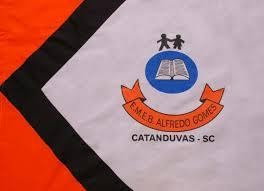 ESCOLA MUNICIPAL DE EDUCAÇÃO BÁSICA ALFREDO GOMES.DIRETORA: IVÂNIA NORA.ASSESSORA PEDAGÓGICA: SIMONE ANDRÉA CARL.ASSESSORA TÉCNICA ADM.: TANIA N. DE ÁVILA.PROFESSOR: JONAS STRINGUI TOMBINIDISCIPLINA: EDUCAÇÃO FISICACATANDUVAS – SCANO 2021  